Департамент  социального  развитияХанты-Мансийского  автономного  округа-ЮгрыБЮДЖЕТНОЕ УчреждениеХанты-Мансийского автономного округа-Югры«Сургутский  Центр социальной помощи семье и детям»ПРИКАЗ«____»                      2020 г.                                                                № 15/23-П-___________г. СургутОб утверждении инструкции о мерах пожарной безопасностиРуководствуясь постановлением Правительства Российской Федерации от 25.04.2012 №390 «О противопожарном режиме», в целях соблюдения правил пожарной безопасностиПРИКАЗЫВАЮ:1. Утвердить «Инструкцию о мерах пожарной безопасности» (приложение 1).2. Исполняющему обязанности заведующего отделением психологической помощи гражданам (в том числе служба профилактики семейного неблагополучия, служба «Экстренная детская помощь», сектор дневного пребывания несовершеннолетних») О.А. Мухамедяровой, заведующему стационарным отделением О.Е. Завгородней, заведующему отделением информационно-аналитической работы Д.У. Бажаевой, заведующему отделением социальной адаптации несовершеннолетних и молодежи Л.В. Духовниковой, заведующему отделением социального сопровождения граждан Т.Н. Федоровой, специалисту по противопожарной профилактике А.С. Рудакову (в отношении сотрудников АХЧ)  ознакомить всех работников с «Инструкцией о мерах пожарной безопасности» и обеспечить ведение работы в строгом  соответствии с ее требованиями.3.   Контроль  за  исполнением  настоящего  приказа оставляю за собой.Директор                                                                                         Г.Ф. РонжинаПриложение к приказуот «___»_________2020  № 15/23-П-_________1. ОБЩИЕ ПОЛОЖЕНИЯ1.1. Настоящая Инструкция разработана на основе «Правил противопожарного режима в Российской Федерации», утвержденных постановлением Правительства Российской Федерации от 25.04.2012 №390, других нормативных документов по пожарной безопасности, и содержит требования пожарной безопасности, устанавливающие порядок организации производства и содержания зданий, сооружений и помещений БЮДЖЕТНОГО УЧРЕЖДЕНИЯ ХАНТЫ-МАНСИЙСКОГО АВТОНОМНОГО ОКРУГА-ЮГРЫ «СУРГУТСКИЙ  ЦЕНТР СОЦИАЛЬНОЙ ПОМОЩИ СЕМЬЕ И ДЕТЯМ» (БУ «Сургутский центр социальной помощи семье и детям») и прилегающих к ним территорий, а также правила поведения работников организации в целях обеспечения пожарной безопасности.1.2. Работники допускаются к работе только после прохождения обучения мерам пожарной безопасности.1.3. В целях реализации Приказа МЧС РФ от 12.12.2007 №645 "Об утверждении Норм пожарной безопасности "Обучение мерам пожарной безопасности работников организаций" инструктажи по пожарной безопасности подразделяются на:вводный;повторный (не реже 1 раза в год);внеплановый;целевой.1.4. Вводный противопожарный инструктаж в организации проводится лицом, ответственным за пожарную безопасность, назначенным приказом (распоряжением) руководителя организации.1.5. Первичный, повторный, внеплановый и целевой противопожарный инструктаж проводит непосредственный руководитель работника.1.6. О проведении вводного, первичного, повторного, внепланового, целевого противопожарного инструктажей делается запись в журнале учета проведения инструктажей по пожарной безопасности с обязательной подписью инструктируемого и инструктирующего.1.7. Обучение работников мерам пожарной безопасности осуществляется путем проведения противопожарного инструктажа и прохождения пожарно-технического минимума в соответствии с нормативными документами по пожарной безопасности.1.8. Руководитель организации распорядительным актом назначает лиц, ответственных за обеспечение пожарной безопасности, в том числе:за сообщение о возникновении пожара в пожарную охрану и оповещение (информирование) руководства и дежурных служб организации;за организацию спасания людей с использованием для этого имеющихся сил и средств, в том числе за оказание первой помощи пострадавшим;за проверку включения автоматических систем противопожарной защиты (систем оповещения людей о пожаре, пожаротушения, противодымной защиты);за отключение при необходимости электроэнергии (за исключением систем противопожарной защиты), выполнение других мероприятий, способствующих предотвращению развития пожара и задымления помещений здания;за прекращение всех работ в здании, кроме работ, связанных с мероприятиями по ликвидации пожара;за удаление за пределы опасной зоны всех работников, не участвующих в тушении пожара;за организацию одновременно с тушением пожара эвакуации и защиты материальных ценностей;за сообщение подразделениям пожарной охраны, привлекаемым для тушения пожаров и проведения связанных с ними первоочередных аварийно-спасательных работ, сведений, необходимых для обеспечения безопасности личного состава;1.9. Лица, виновные в нарушении (невыполнение, ненадлежащее выполнение или уклонение от выполнения) настоящей Инструкции о мерах пожарной безопасности несут уголовную, административную, дисциплинарную или иную ответственность в соответствии с действующим законодательством РФ.2. ПОРЯДОК СОДЕРЖАНИЯ ТЕРРИТОРИИ, ЗДАНИЙ, СООРУЖЕНИЙ И ПОМЕЩЕНИЙ2.1. Противопожарные расстояния между зданиями, сооружениями должны обеспечивать нераспространение пожара на соседние здания, сооружения.2.2. Противопожарные расстояния между зданиями и сооружениями запрещается использовать для складирования материалов, оборудования и тары, для стоянки транспорта и строительства (установки) зданий и сооружений, для разведения костров и сжигания отходов и тары.2.3. Территория, прилегающая к зданиям и сооружениям организации, должна своевременно очищаться от горючих отходов, мусора, тары.2.4. Территория должна иметь наружное освещение в темное время суток для быстрого нахождения пожарных водоисточников, наружных пожарных лестниц и мест размещения пожарного инвентаря, а также подъезда к входам здания.2.5. Дороги, проезды и подъезды к зданиям, сооружениям и строениям, открытым складам, наружным пожарным лестницам и пожарным гидрантам должны содержаться в исправном состоянии в любое время года.2.6. В складских, производственных, административных и общественных помещениях, местах открытого хранения веществ и материалов, а также размещения технологических установок должны быть размещены на видном месте таблички с номером телефона для вызова пожарной охраны.2.7. На дверях помещений производственного и складского назначения и наружных установках должно быть указано обозначение их категорий по взрывопожарной и пожарной опасности, а также класса зоны в соответствии с главами 5, 7 и 8 Федерального закона "Технический регламент о требованиях пожарной безопасности".2.8. В помещениях организации должны быть размещены планы эвакуации людей при пожаре, на которых обозначены места хранения первичных средств пожаротушения.2.9. В каждом здании организации ответственными работниками разрабатываются инструкции о действиях персонала по эвакуации людей при пожаре, а также осуществляется проведение не реже одного раза в квартал практических тренировок лиц, осуществляющих свою деятельность в зданиях организации.2.10. Здания, сооружения и помещения организации должны быть обеспечены огнетушителями по установленным нормам, а также должны быть соблюдены сроки их перезарядки, освидетельствования и своевременной замены, указанные в паспорте огнетушителя.2.11. Приямки у оконных проемов подвальных и цокольных этажей зданий (сооружений) должны быть очищены от мусора и посторонних предметов.2.12. Ковры, ковровые дорожки и другие покрытия полов в помещениях и на путях эвакуации должны надежно крепиться к полу.2.13. В зданиях организации на случай отключения электроэнергии должны быть в наличии исправные электрические фонари из расчета один фонарь на пятьдесят человек.2.14. Наружные пожарные лестницы и ограждения на крышах (покрытиях) зданий и сооружений должны содержаться в исправном состоянии, не реже одного раза в пять лет должны проводиться эксплуатационные испытания пожарных лестниц и ограждений на крышах с составлением соответствующего протокола испытаний, а также периодические освидетельствования состояния средств спасения с высоты в соответствии с технической документацией или паспортом на такое изделие.2.15. При эксплуатации эвакуационных путей и выходов должны соблюдаться проектные решения и требования нормативных документов по пожарной безопасности (в том числе по освещенности, количеству, размерам и объемно-планировочным решениям эвакуационных путей и выходов, а также по наличию на путях эвакуации знаков пожарной безопасности) в соответствии с требованиями статьи 84 Федерального закона "Технический регламент о требованиях пожарной безопасности".2.16. Запоры на дверях эвакуационных выходов должны обеспечивать возможность их свободного открывания изнутри без ключа.2.17. В случае возникновения пожара пожарным подразделениям должен быть обеспечен доступ в закрытые помещения для целей локализации и тушения пожара.2.18. При эксплуатации эвакуационных путей, эвакуационных и аварийных выходов запрещается:устраивать пороги на путях эвакуации (за исключением порогов в дверных проемах), раздвижные и подъемно-опускные двери и ворота, вращающиеся двери и турникеты, а также другие устройства, препятствующие свободной эвакуации людей;загромождать эвакуационные пути и выходы (в том числе проходы, коридоры, тамбуры, галереи, лестничные площадки, марши лестниц, двери, эвакуационные люки) различными материалами, изделиями, оборудованием, производственными отходами, мусором и другими предметами, а также блокировать двери эвакуационных выходов;устраивать в тамбурах выходов сушилки и вешалки для одежды, гардеробы, а также хранить (в том числе временно) инвентарь и материалы;фиксировать самозакрывающиеся двери лестничных клеток, коридоров, холлов и тамбуров в открытом положении (если для этих целей не используются устройства, автоматически срабатывающие при пожаре), а также снимать их;заменять армированное стекло обычным в остеклении дверей и фрамуг;изменять направление открывания дверей, за исключением дверей, открывание которых не нормируется или к которым предъявляются иные требования в соответствии с нормативными правовыми актами.2.19. При расстановке в помещениях технологического, выставочного и другого оборудования должно обеспечиваться наличие проходов к путям эвакуации и эвакуационным выходам.2.20. Ответственный работник обеспечивает исправное состояние знаков пожарной безопасности, в том числе обозначающих пути эвакуации и эвакуационные выходы.2.21. Эвакуационное освещение должно включаться автоматически при прекращении электропитания рабочего освещения.2.22. Пост охраны (пожарный пост) обеспечивается телефонной связью и ручными электрическими фонарями.2.23. Для передачи текстов оповещения и управления эвакуацией людей допускается использовать внутренние радиотрансляционные сети и другие сети вещания, имеющиеся в организации.2.24. В зданиях, сооружениях и помещениях организации и на прилегающих к ним территориях запрещается:хранить и применять на чердаках, в подвалах и цокольных этажах легковоспламеняющиеся и горючие жидкости, порох, взрывчатые вещества, пиротехнические изделия, баллоны с горючими газами, товары в аэрозольной упаковке, целлулоид и другие пожаровзрывоопасные вещества и материалы, кроме случаев, предусмотренных иными нормативными документами по пожарной безопасности;использовать чердаки, технические этажи, вентиляционные камеры и другие технические помещения для организации производственных участков, мастерских, а также для хранения продукции, оборудования, мебели и других предметов;устраивать в подвалах и цокольных этажах мастерские, а также размещать иные хозяйственные помещения, размещение которых не допускается нормативными документами по пожарной безопасности, если нет самостоятельного выхода или выход из них не изолирован противопожарными преградами от общих лестничных клеток;производить изменение объемно-планировочных решений и размещение инженерных коммуникаций и оборудования, в результате которых ограничивается доступ к огнетушителям, пожарным кранам и другим системам обеспечения пожарной безопасности или уменьшается зона действия автоматических систем противопожарной защиты (автоматической пожарной сигнализации, стационарной автоматической установки пожаротушения, системы дымоудаления, системы оповещения и управления эвакуацией);устраивать в лестничных клетках и поэтажных коридорах кладовые и другие подсобные помещения, а также хранить под лестничными маршами и на лестничных площадках вещи, мебель и другие горючие материалы;устраивать в производственных и складских помещениях зданий (кроме зданий пятой степени огнестойкости) антресоли, конторки и другие встроенные помещения из горючих материалов и листового металла;загромождать и закрывать проходы к местам крепления спасательных устройств.3. ОБЕСПЕЧЕНИЕ ПОЖАРНОЙ БЕЗОПАСНОСТИ ТЕХНОЛОГИЧЕСКИХ ПРОЦЕССОВ ПРИ ЭКСПЛУАТАЦИИ ОБОРУДОВАНИЯ И ПРОИЗВОДСТВЕ ПОЖАРООПАСНЫХ РАБОТ3.1. Технологические процессы проводятся в соответствии с регламентами, правилами технической эксплуатации и другой утвержденной в установленном порядке нормативно-технической и эксплуатационной документацией, а оборудование, предназначенное для использования пожароопасных и пожаровзрывоопасных веществ и материалов, должно соответствовать конструкторской документации.3.2. Механизмы для самозакрывания противопожарных дверей должны находиться в исправном состоянии.3.3. Источники наружного противопожарного водоснабжения и внутреннего противопожарного водопровода должны находиться в исправном состоянии, проведение проверок их работоспособности должно осуществляться не реже двух раз в год (весной и осенью) с составлением соответствующих актов.3.4. Запрещается стоянка автотранспорта на крышках колодцев пожарных гидрантов.3.5. Пожарные краны внутреннего противопожарного водопровода должны быть укомплектованы пожарными рукавами, ручными пожарными стволами и вентилями, перекатка пожарных рукавов должна осуществляться не реже одного раза в год.3.6. Пожарный рукав должен быть присоединен к пожарному крану и пожарному стволу и размещаться в навесных, встроенных или приставных пожарных шкафах из негорючих материалов, имеющих элементы для обеспечения их опломбирования и фиксации в закрытом положении.3.7. Запрещается использовать для хозяйственных и (или) производственных целей запас воды, предназначенный для нужд пожаротушения.3.8. Состояние систем и средств противопожарной защиты объекта (автоматических (автономных) установок пожаротушения, автоматических установок пожарной сигнализации, установок систем противодымной защиты, системы оповещения людей о пожаре, средств пожарной сигнализации, противопожарных дверей, противопожарных и дымовых клапанов, защитных устройств в противопожарных преградах) должно находиться в исправном состоянии, не реже одного раза в квартал должна проводиться проверка работоспособности указанных систем и средств противопожарной защиты объекта с оформлением соответствующего акта проверки.3.9. При монтаже, ремонте и обслуживании средств обеспечения пожарной безопасности зданий и сооружений должны соблюдаться проектные решения, требования нормативных документов по пожарной безопасности и (или) специальных технических условий.3.10. На объекте должна храниться исполнительная документация на установки и системы противопожарной защиты объекта.3.11. Запрещается:эксплуатировать электропровода и кабели с видимыми нарушениями изоляции; пользоваться розетками, рубильниками, другими электроустановочными изделиями с повреждениями;обертывать электролампы и светильники бумагой, тканью и другими горючими материалами, а также эксплуатировать светильники со снятыми колпаками (рассеивателями), предусмотренными конструкцией светильника;пользоваться электроутюгами, электроплитками, электрочайниками и другими электронагревательными приборами, не имеющими устройств тепловой защиты, а также при отсутствии или неисправности терморегуляторов, предусмотренных конструкцией;применять нестандартные (самодельные) электронагревательные приборы;оставлять без присмотра включенными в электрическую сеть электронагревательные приборы, а также другие бытовые электроприборы, в том числе находящиеся в режиме ожидания, за исключением электроприборов, которые могут и (или) должны находиться в круглосуточном режиме работы в соответствии с инструкцией завода-изготовителя;размещать (складировать) в электрощитовых (у электрощитов), у электродвигателей и пусковой аппаратуры горючие (в том числе легковоспламеняющиеся) вещества и материалы;при проведении аварийных и других строительно-монтажных и реставрационных работ использовать временную электропроводку, включая удлинители, сетевые фильтры, не предназначенные по своим характеристикам для питания применяемых электроприборов.4. ПОРЯДОК ОСМОТРА И ЗАКРЫТИЯ ПОМЕЩЕНИЙ ПО ОКОНЧАНИИ РАБОТЫ4.1. По окончании рабочего времени должны быть обесточены электроустановки и бытовые электроприборы в помещениях, в которых отсутствует дежурный персонал, за исключением дежурного освещения, систем противопожарной защиты, а также других электроустановок и электротехнических приборов, если это обусловлено их функциональным назначением и (или) предусмотрено требованиями инструкции по эксплуатации.4.2. После окончания работы производственные цеха, административные помещения и склады проверяют внешним визуальным осмотром.4.3. В случае обнаружения работником неисправностей необходимо доложить о случившемся непосредственному руководителю4.4. Закрывать помещение в случае обнаружения каких-либо неисправностей, которые могут повлечь за собой возгорание или травмирование работников, категорически запрещено.4.5. Запрещается оставлять по окончании рабочего времени необесточенными электроустановки и бытовые электроприборы в помещениях, в которых отсутствует дежурный персонал, за исключением дежурного освещения, систем противопожарной защиты, а также других электроустановок и электротехнических приборов, если это обусловлено их функциональным назначением и (или) предусмотрено требованиями инструкции по эксплуатации.4.6. После закрытия помещений необходимо сдать ключи на пост охраны.5. РАСПОЛОЖЕНИЕ МЕСТ ДЛЯ КУРЕНИЯ, ПРОЕЗДА ТРАНСПОРТА ИЛИ ИНЫХ ПОЖАРООПАСНЫХ РАБОТ5.1. Руководитель организации обеспечивает выполнение на объекте требований, предусмотренных статьей 12 Федерального закона "Об охране здоровья граждан от воздействия окружающего табачного дыма и последствий потребления табака".5.2. Запрещается курение табака в зданиях, сооружениях, территории и помещениях организации.5.3. Для обозначения территорий, зданий и объектов, где курение табака запрещено, соответственно размещается знак о запрете курения.5.4. Максимальная скорость движения транспортных средств по территории Учреждения и в производственных помещениях не должна превышать 10 км/ч.5.5. Запрещается использовать в качестве стоянки автотранспорта противопожарные разрывы между зданиями и сооружениями.6. ОБЯЗАННОСТИ И ДЕЙСТВИЯ РАБОТНИКОВ ПРИ ПОЖАРЕ6.1. При обнаружении пожара или признаков горения в здании, помещении (задымление, запах гари, повышение температуры воздуха и др.) необходимо:немедленно сообщить об этом по телефону «01» со стационарного, «101» «112» с мобильного в пожарную охрану  (при этом необходимо назвать адрес объекта, место возникновения пожара, а также сообщить свою фамилию);принять посильные меры по эвакуации людей и тушению пожара.6.2. Должностные лица, назначенные ответственными за обеспечение пожарной безопасности, прибывшие к месту пожара, обязаны:поставить в известность вышестоящее руководство;в случае угрозы жизни людей немедленно организовать их спасение, используя для этого имеющиеся силы и средства;поручить организации, обслуживающей здание, общее наблюдение и своевременное информирование о распространении пожара, организацию вызова медицинской службы, при необходимости службы спасения;проверить включение в работу автоматических систем противопожарной защиты прекратить все работы в здании, кроме работ, связанных с мероприятиями по ликвидации пожара;при необходимости отключить электроэнергию, закрыть окна и двери,  выполнить другие мероприятия, способствующие предотвращению развития пожара и задымления помещений зданиябез паники организовать эвакуацию работников и получателей социальных услугудалить за пределы опасной зоны всех людей, не участвующих в тушении пожара;организовать встречу подразделений пожарной охраны и оказать помощь в выборе кратчайшего пути для подъезда к очагу пожара.7. ПРОВЕДЕНИЕ МЕРОПРИЯТИЙ С МАССОВЫМ ПРЕБЫВАНИЕМ ЛЮДЕЙ7.1. В помещениях без электрического освещения мероприятия с массовым участием людей проводятся только в светлое время суток.7.2. На мероприятиях могут применяться электрические гирлянды и иллюминация, имеющие соответствующий сертификат соответствия.7.3. При обнаружении неисправности в иллюминации или гирляндах (нагрев и повреждение изоляции проводов, искрение и др.) они должны быть немедленно обесточены.7.4. Новогодняя елка должна устанавливаться на устойчивом основании и не загромождать выход из помещения. Ветки елки должны находиться на расстоянии не менее одного метра от стен и потолков.7.5. При проведении мероприятий с массовым пребыванием людей в помещениях запрещается:применять пиротехнические изделия, дуговые прожекторы, а также открытый огонь и свечи (кроме культовых сооружений);украшать елку марлей и ватой, не пропитанными огнезащитными составами;проводить перед началом или во время представлений огневые, покрасочные и другие пожароопасные и пожаровзрывоопасные работы;уменьшать ширину проходов между рядами и устанавливать в проходах дополнительные кресла, стулья и др.;полностью гасить свет в помещении во время спектаклей или представлений;допускать нарушения установленных норм заполнения помещений людьми.8. ДОПУСТИМОЕ (ПРЕДЕЛЬНОЕ) КОЛИЧЕСТВО ЛЮДЕЙ, КОТОРЫЕ МОГУТ ОДНОВРЕМЕННО НАХОДИТЬСЯ НА ОБЪЕКТЕ8.1. Не допускается в помещениях с одним эвакуационным выходом одновременное пребывание более пятидесяти человек. При этом в зданиях четвертой и пятой степени огнестойкости одновременное пребывание более пятидесяти человек допускается только в помещениях первого этажа.8.2. В зданиях организации (с учетом посетителей) одновременно могут находиться:в здании, расположенном по адресу: г. Сургут, ул. Лермонтова 9 - [350] человек.9. ЗНАКИ ПОЖАРНОЙ БЕЗОПАСНОСТИ9.1. В учреждении в соответствии с планами эвакуации находятся первичные средства пожаротушения и системы оповещения о пожаре, обозначенные  знаками пожарной безопасности, в том числе обозначающие пути эвакуации и эвакуационные выходы.9.2. Обозначение знаков пожарной безопасности:    -  ПОЖАРНЫЙ КРАН - предназначен для тушения очага возгорания, в борьбе с пламенем на первых этапах пожара.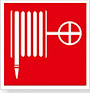      - ОГНЕТУШИТЕЛЬ - портативное средство пожаротушения, предназначенное для борьбы с огнем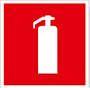     -   ЗВУКОВОЙ ОПОВЕЩАТЕЛЬ ПОЖАРНОЙ ТРЕВОГИ - информирует людей о пожаре и эвакуации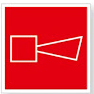   - КНОПКА ВКЛЮЧЕНИЯ УСТАНОВОК ПОЖАРНОЙ АВТОМАТИКИ - при нажатии подает сигнала тревоги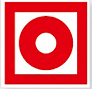      -   ТЕЛЕФОН ДЛЯ ИСПОЛЬЗОВАНИЯ ПРИ ПОЖАРЕ – для сообщений о случившемся пожаре звонить по номерам «01», «101», «112»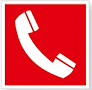     - УКАЗАТЕЛЬ «ВЫХОД» - для обозначения эвакуационных выходов, сопровождающихся стрелками с направлением путей эвакуации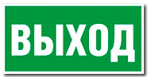 